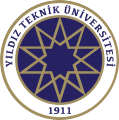 Yıldız Teknik Üniversitesi 
Endüstri Mühendisliği Bölümü 
Mesleki Alan 1 Staj Yeri Tanıtım Formu
Bu formun bir çıktısı kurum tarafından onaylanıp, staj defterinin ön kapağının arkasına yapıştırılmalıdır.Kurum Yetkilisi
 Kaşe ve İmzaÖğrenci NumarasıÖğrenci Adı SoyadıStaj başlangıç tarihiStaj bitiş tarihiKurumun Resmi AdıKurumun SektörüAdresWeb AdresiKurum Bilgi Teknolojileri şirketi mi?Bilgi Teknolojileri (BT) Departmanı var mı?Kurum bünyesinde Endüstri Mühendisi çalışıyor mu?Kurum Yetkilisi (Ad Soyad, Ünvan)Kurum Yetkilisi E-posta AdresiKurum Yetkilisi TelefonDepartman Yetkilisi (Ad Soyad, Ünvan)Departman Yetkilisi E-posta AdresiDepartman Yetkilisi TelefonStajyerin Aktif Katılım Gerçekleştirdiği AlanlarKullanılan ERP YazılımıKullanılan Diğer Yazılım ve ProgramlarYazılım GeliştirmeKullanılan Yazılım ve Programların Firma Faaliyetleri ile İlişkisi